ВЕЛИКОПИСАРІВСЬКА СЕЛИЩНА РАДА «ЗАТВЕРДЖЕНО»рішенням уповноваженої особи від 13 липня 2023 року протокол № С13Уповноважена особа_________________  БУРДА ЛюдмилаТЕНДЕРНА ДОКУМЕНТАЦІЯВІДКРИТІ ТОРГИ З ОСОБЛИВОСТЯМИНаціональний класифікатор України ДК 021:2015 «Єдиний закупівельний словник» Зупинка громадського транспортуДК 021:2015 - ДК 021:2015:44210000-5: Конструкції та їх частиниДодаток 1до тендерної документаціїІнформація та документи, що підтверджують відповідність учасника кваліфікаційним критеріям Документи, що вимагаються від учасників для підтвердження інформації про відповідність їх кваліфікаційним критеріям, визначеним ст. 16 Закону:1. Наявність документально підтвердженого досвіду виконання аналогічного договору:1.1. Довідка про наявність у учасника документально підтвердженого досвіду виконання не менше 1 аналогічного договору за період не раніше 2021 року, яка містить інформацію про Замовника (адреса, телефон, контактну особу; предмет договору;  суму договору,  рік постачання);Аналогічним вважається договір щодо постачання зупинок громадського транспорту.1.2. Копія зазначеного в довідці договору та копії документів, що підтверджують факт його виконання (копія видаткової накладної, акту надання послуг/виконання робіт чи іншого документу).2. Наявність в учасника процедури закупівлі обладнання, матеріально-технічної бази та технологій2.1. Довідка про наявність в учасника обладнання, матеріально-технічної бази та технологійУ разі участі об’єднання учасників підтвердження відповідності кваліфікаційним критеріям здійснюється з урахуванням узагальнених об’єднаних показників кожного учасника такого об’єднання на підставі наданої об’єднанням інформації.Додаток 2 до тендерної документаціїІнформація про відсутність підстав для відмови учаснику процедури закупівлі в участі у відкритих торгахВАЖЛИВО! Фізична особа-підприємець, яка на умовах трудового договору наймає працівників для сприяння йому у здійсненні підприємницької діяльності – це службова (посадова) особа. Фізична особа-підприємець, яка НЕ наймає працівників на умовах трудового договору для сприяння йому у здійсненні підприємницької діяльності – це фізична особа (відповідно до листа Міністерства юстиції України від 03.11.2006 № 22-48-548).*У разі подання тендерної пропозиції об’єднанням учасників підтвердження відсутності підстав для відмови в участі у процедурі закупівлі подається переможцем по кожному з учасників, які входять у склад об’єднання окремо згідно цього додатку.Додаток 3до тендерної документаціїТЕХНІЧНА СПЕЦИФІКАЦІЯТехнічні, якісні та кількісні характеристики предмета закупівліКількість товару: 1 шт. (1 зупинка).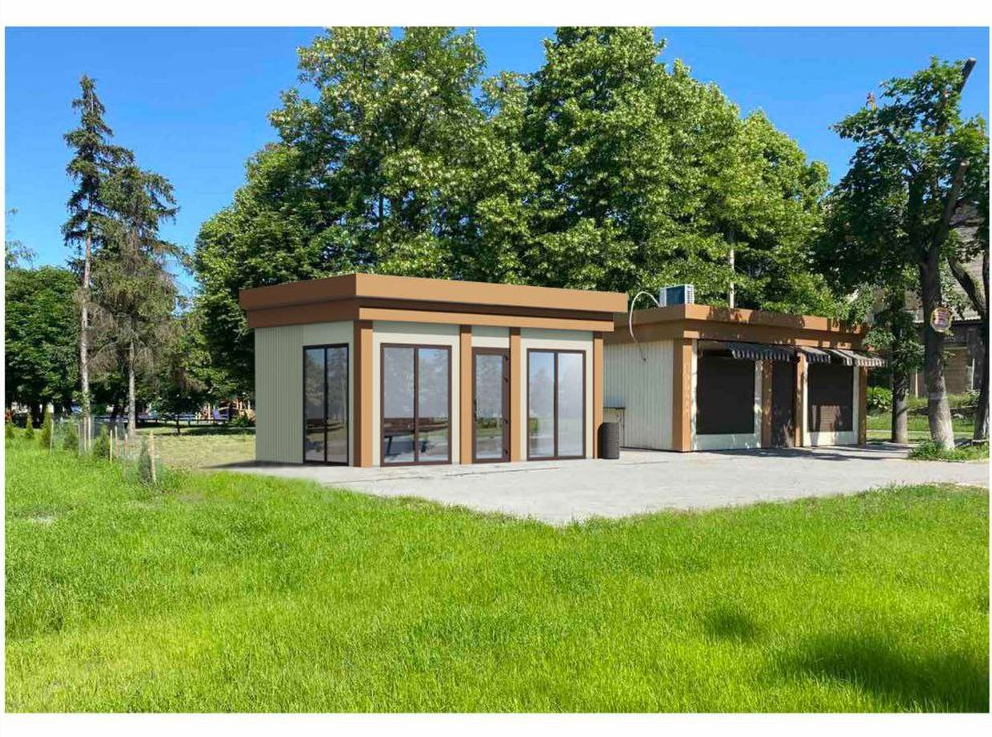 Фото 1: необхідний вигляд зупинки (зліва) біля існуючого приміщення у смт. Велика Писарівка.Місце встановлення (монтажу) зупинки: смт. Велика Писарівка, вул. Незалежності. 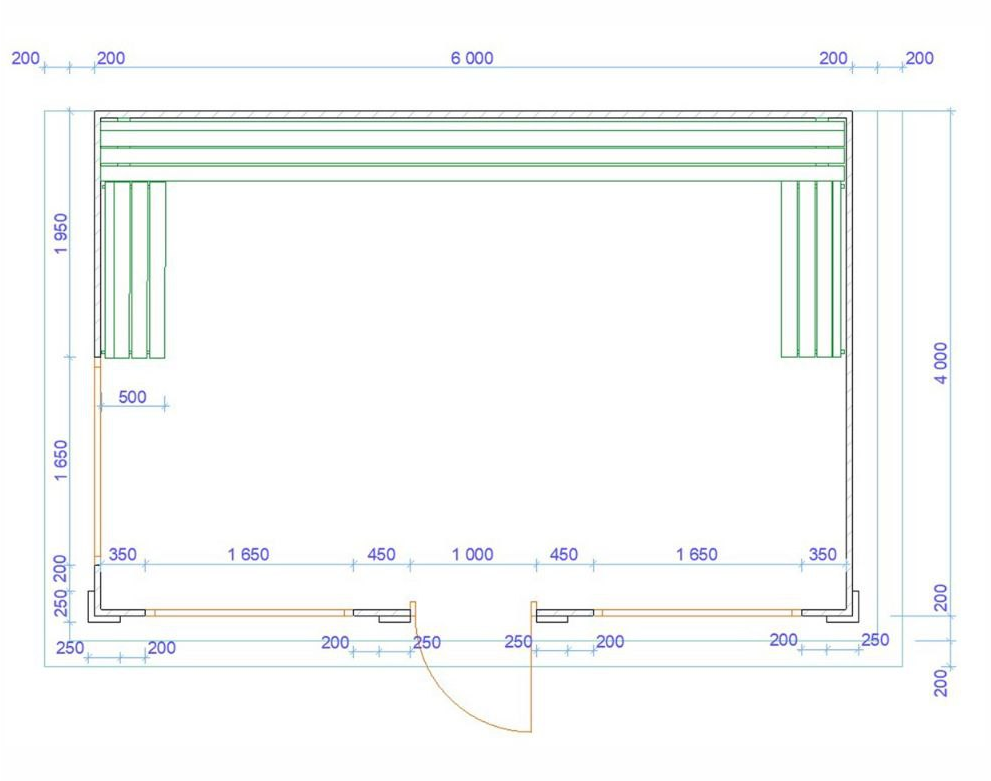 Фото 2: план-схема зупинки.ХарактеристикиФорма основи        ПрямокутнаОрієнтовні розміри (висота/ширина/довжина)висота                               3400 ммширина                             4000 мм довжина                            6000 ммгарантія                   не менше 36 місяцівПлоща об’екта (кв.м): 24.Задня та бокова стіни – із профнастилу. Фриз фасад, фриз боковий, бокова та фасадна стіни, колони - із алюмінієвих композитних панелей.МАТЕРІАЛИ ТА ОБЛАДНАННЯ КОНСТРУКЦІЇ ЗУПИНКИКАРКАСТРУБА ПРОФІЛЬНА 80Х40Х2.0мм 20 МТРУБА ПРОФІЛЬНА 40Х40Х2.0мм 117 МТРУБА ПРОФІЛЬНА 40Х20Х2.0мм 132 МТРУБА ПРОФІЛЬНА 20Х20Х2.0мм 48 МЗОВНІШНЄ ОЗДОБЛЕННЯ ТА ПОКРІВЛЯЛИСТ ГЛАДКИЙ ОЦИНКОВАННЫЙ 0.45мм, покрівля 6 КВ.МПРОФНАСТИЛ ОЦИНКОВАННЫЙ ПК-35 0.45мм , L= 40,41 КВ.МПЛОЩА.ПОКРІВЛІ 40,41 КВ.МПРОФНАСТИЛ ІЗ ПОЛІМ. ПОКР. ПС-10 0.45мм RAL (ЗАДНЯ) 20,01 КВ.М ПРОФНАСТИЛ ІЗ ПОЛІМ. ПОКР. ПС-10 0.45мм (БОКОВА) 14,00 КВ.М АКП ФРИЗ ФАСАД 14 КВ.МАКП ФРИЗ БОКОВИЙ 13 КВ.МАКП БОКОВАЯ СТЕНА 15 КВ.МАКП ФАСАД 12 КВ.МАКП ВИЛЬОТИ КОЛОН 8,00 КВ.МДЕКОРАТИВНЫЕ ПЛАНКИ RAL 20 М.П.ВНУТРІШНЄ ОЗДОБЛЕННЯ ТА ПІДЛОГАБРУС 60Х40мм 100 М.П.БРУС 40Х30мм 262 М.П.БРУС 40Х20мм 67 М.П.ГІДРОБАР’ЄР АРМОВАНИЙ 1,5Х50М (75КВ.М) 75 КВ.МПОРОГ АЛЮМІНІЄВИЙ ПРИХОВАНИЙ МОНТАЖ 0,9М КОЛІР 1 ШТВІКНА, ДВЕРІДВЕРІ розмір 1000ммх2300мм М/П, ЗАПОВНЕННЯ МОНОСКЛО ЗАГАРТОВАНЕ, ТОВЩИНА СКЛА 8мм. РУЧКА, ДОВОДЧИК.ЗОВН..ЛАМІНАЦІЯ, ЗАМОК, 4 ПЕТЛІ 1 штВІКНО ФАСАДНЕ розмір 1500ммх2300 мм  М/П РАМИ  БІЛІ, ЛАМІНОВАНІ ЗЗОВНІ, ЗАПОВНЕННЯ МОНОСКЛО ЗАГАРТОВАНЕ, ТОВЩИНА СКЛА 8мм. 3 шт.ЕЛЕКТРООБЛАДНАННЯСВІТИЛ. НАКЛАДНИЙ ВОЛОГОЗАХИСНИЙ. LED 8,00 ШТ ДАТЧИК СВІТЛА 1,00 ШТРОЗЕТКА НАКЛ ОДНОСЕКЦІЙНА ІЗ З/К 2,00 ШТДРІТ ВВГ НГ 3Х1.5 20,00 М ДРІТ ВВГ НГ 3Х2.5 20,00 М ГОФРОРУКАВ ПЛАСТИКОВИЙ З ПРОТЯЖКОЮ D20мм 40,00 МУЗО ДВУХПОЛЮСНЕ 40А SCHNEIDER  1,00 ШТАВТОМАТИЧНИЙ ВИМИКАЧ 16А 1,00 ШТАВТОМАТИЧНИЙ ВИМИКАЧ 6А  1,00 ШТКОРОБ НАКЛ ДЛЯ АВТОМАТІВ 1,00 ШТГРЕБІНКА 1,00 ШТШИНА НУЛЬОВА 2,00 ШТУчасник має у довільній формі надати розрахунок ціни на матеріали та конструкції зупнки, що вказані у цьому додатку, а також додати перелік та вартість розхідних матеріалів та робіт (послуг), необхідних для виготовлення та встановлення зупинки.Матеріали, що будуть використовуватися повинні бути сертифіковані в України і відповідати пожежним та санітарним нормам. Безпечне перебування і довгий термін експлуатації повинні забезпечувати високоміцні матеріали, стійкі до факторів навколишнього середовища, а також продумане виконання всіх елементів конструкцій. Усі матеріали, у тому числі і стійкі до стирання фарби мають бути екологічно безпечними. Яскравість фарб і цілісність конструкції даної моделі мають зберігатися довгочасно: кліматичні зміни не повинні впливати на довговічність. Якість матеріалів та покриття предмету закупівлі повинні відповідати всім вимогам чинного законодавства України.За наявності посилань на конкретну марку чи виробника або на конкретний процес, що характеризує продукт чи послугу певного суб’єкта господарювання, чи на торгові марки, патенти, типи або конкретне місце походження чи спосіб виробництва розуміти в значенні «або еквівалент». Зазначені  розміри в загальній характеристиці до кожного елементу слід читати з виразом «не менше ніж».Під час виконання договору про закупівлю учасник зобов’язується дотримуватись передбачених чинним законодавством вимог щодо застосування заходів із захисту довкілля, в тому числі тих, що передбачені згідно Закону України «Про охорону навколишнього природного середовища», Закону України «Про відходи». Учасник надає довідку в довільній формі щодо застосування заходів із захисту довкілля.Учасник у складі пропозиції надає технічний паспорт на зупинку, що має включати:архітектурно-будівельні рішення,конструкції металеві,електротехнічні рішення, специфікацію обладнання виробів та матеріалів,кошторис, проект виконання робіт по монтажу.Якщо учасник не є виробником товару, то він має надати лист від виробника товару із посиланням на номер цієї закупівлі щодо готовності забезпечити виробництво зупинки відповідно до вимог цього Додатку та у встановлені тендерною документацією строки.Додаток 4до тендерної документаціїПерелік документів та інформації,які повинні бути надані учасником у складі тендерної пропозиції, в тому числі шляхом зазначення відповідної інформації в електронній системі закупівель1. Інформація та документи, що підтверджують відповідність учасника кваліфікаційним критеріям: згідно додатку 1 до тендерної документації.2. Інформація про відсутність підстав для відмови учаснику процедури закупівлі в участі у відкритих торгах, згідно форми наведеної в додатку 2 до тендерної документації.3. Інформація про необхідні технічні, якісні та кількісні характеристики предмета закупівлі, а саме: заповнена технічна специфікація та документи (додаток 3 до тендерної документації).4. Документи, що підтверджують повноваження щодо підпису документів тендерної пропозиції:для посадової особи або представника учасника процедури закупівлі: протокол засновників та/або наказ про призначення (у разі підписання керівником); довіреність, доручення (у разі підписання іншою уповноваженою особою Учасника); або інший документ, що підтверджує повноваження посадової особи учасника на підписання документів;для фізичної особи, у тому числі фізичної особи-підприємця: копія паспорту та ідентифікаційного номера підписанта договору. Примітки* Подання учасником даних документів підтверджує його згоду на обробку його персональних даних. У разі відмови подання даних документів, учасник повинен надати довідку в довільній формі із зазначенням паспортних даних (серія, номер, дата та місце видачі, місце реєстрації) та ідентифікаційний номер. 5. Відомості про учасника (згідно додатку 5).6. Статут підприємства з усіма додатками та змінами (остання редакція). У випадку реєстрації статуту чи змін до нього після 01.01.2016 року додатково необхідно надати опис реєстратора з відповідним пошуковим кодом результатів надання адміністративної послуги.7. Дозвільний документ (у разі, якщо такий необхідний для даного предмету закупівлі).Якщо Учасник не подав у складі своєї пропозиції документи, які вимагаються Замовником, оскільки можливість отримання таких документів для нього не передбачена чинним законодавством (або за інших причин), він повинен надати щодо цього письмове пояснення у довільній формі!Додаток 5 до тендерної документаціїВідомості про учасникаПовна назва учасника: _____________________________________________________________Юридична адреса: _________________________________________________________________Поштова адреса: __________________________________________________________________Банківські реквізити обслуговуючого банку: ___________________________________________Код ЄДРПОУ: _____________________________________________________________________Індивідуальний податковий номер: __________________________________________________Статус платника податку: ___________________________________________________________Контактний номер телефону (телефаксу):______________________________________________Е-mail: ___________________________________________________________________________Відомості про керівника (посада, ПІБ, тел.): ____________________________________________Відомості про підписанта договору (посада, ПІБ, тел.): __________________________________Відомості про підписанта документів тендерної пропозиції (посада, ПІБ, тел.): ______________Додаток 6 до тендерної документації                                                        ПРОЄКТ ДОГОВОРУДОГОВІР ПРО ЗАКУПІВЛЮ №__смт. Велика Писарівка                                			   	     «___» _____________ 2023р.Постачальник: _____________________________________________________________________________________, що діє на підставі _____________, з однієї сторони та Замовник: Великописарівська селищна рада, іменована у подальшому «Замовник», в особі селищного голови Бірюкової Людмили Олександрівни, яка діє на підставі Закону України «Про місцеве самоврядування в Україні», з другої сторони, уклали цей Договір про наступне:ПРЕДМЕТ ДОГОВОРУ1.1.Предметом Договору є поставка Постачальником Замовнику товару Зупинка громадського транспорту ( ДК 021:2015 44210000-5 - Конструкції та їх частини, назва та код номенклатурної позиції зупинка громадського транспорту: ДК 021:2015: 44211100-3 Модульні та переносні споруди), який зазначений  у специфікації (додаток №1).1.2.Постачальник зобов’язується поставити та передати у власність Замовника предмет договору, а Замовник зобов’язується прийняти товар та оплатити його на умовах цього Договору.1.3.Постачальник передає Замовнику Товар в асортименті, кількості та по цінах, зазначених у  видаткових накладних, що відповідає специфікації (Додаток № 01) цього Договору та є його невід’ємною частиною.1.4  Постачальник  гарантує,  що Товар,  який є предметом цього Договору, не обтяжено  ніякими правами третіх осіб.1.5.Згідно з ч. 1 ст. 41 Закону: договір про закупівлю укладається відповідно до  норм  Цивільного кодексу України та  Господарського кодексу України з урахуванням особливостей, визначених Законом України «Про публічні закупівлі». 1.6. Істотні умови договору про закупівлю не можуть змінюватися після його підписання до виконання зобов'язань сторонами в повному обсязі, крім випадків, визначених пунктом 19 постанови Кабінету Міністрів України № 1178 від 12 жовтня 2022 р. “Про затвердження особливостей здійснення публічних закупівель товарів, робіт і послуг для замовників, передбачених Законом України “Про публічні закупівлі”, на період дії правового режиму воєнного стану в Україні та протягом 90 днів з дня його припинення або скасування”, зокрема:1.6.1. Зменшення обсягів закупівлі, зокрема з урахуванням фактичного обсягу видатків замовника;1.6.2.  Покращення якості предмета закупівлі за умови, що таке покращення не призведе до збільшення суми, визначеної в договорі про закупівлю;1.6.3.   Продовження строку дії договору про закупівлю та/або строку виконання зобов’язань щодо передачі товару, виконання робіт, надання послуг у разі виникнення документально підтверджених об’єктивних обставин, що спричинили таке продовження, у тому числі обставин непереборної сили, затримки фінансування витрат замовника, за умови, що такі зміни не призведуть до збільшення суми, визначеної в договорі про закупівлю;1.6.4.   Погодження зміни ціни в договорі про закупівлю в бік зменшення (без зміни кількості (обсягу) та якості товарів, робіт і послуг);1.6.5.   Зміни ціни в договорі про закупівлю у зв’язку з зміною ставок податків і зборів та/або зміною умов щодо надання пільг з оподаткування - пропорційно до зміни таких ставок та/або пільг з оподаткування, а також у зв’язку із зміною системи оподаткування пропорційно до зміни податкового навантаження внаслідок зміни системи оподаткування;1.6.6.   зміни встановленого згідно із законодавством органами державної статистики індексу споживчих цін, зміни курсу іноземної валюти, зміни біржових котирувань або показників Platts, ARGUS, регульованих цін (тарифів), нормативів, середньозважених цін на електроенергію на ринку “на добу наперед”, що застосовуються в договорі про закупівлю, у разі встановлення в договорі про закупівлю порядку зміни ціни.1.7. Умови договору про закупівлю не повинні відрізнятися від змісту тендерної пропозиції переможця процедури закупівлі, у тому числі за результатами електронного аукціону, крім випадків: визначення грошового еквівалента зобов’язання в іноземній валюті; перерахунку ціни в бік зменшення ціни тендерної пропозиції переможця без зменшення обсягів закупівлі; перерахунку ціни та обсягів товарів в бік зменшення за умови необхідності приведення обсягів товарів до кратності упаковки.ЯКІСТЬ ТА КІЛЬКІСТЬЗагальна кількість та асортимент Товару визначається згідно Додатку № 01 (специфікація) до даного Договору. Товар постачається однією партією за заявкою Замовника, протягом 10 календарних днів з дня отримання заявки (електронною поштою, факсом, телефоном).Якість товару повинна відповідати діючим на момент виробництва вимогам нормативно-технічної документації. Товар, котрий Постачальник зобов’язується передати Замовнику, має відповідати вимогам до його якості на момент його передачі Замовнику.  Разом з товаром Постачальник повинен передати Замовнику документи, які належать до передачі разом з Товаром відповідно до чинного законодавства України (сертифікат відповідності, гарантійний талон, тощо).Постачальник несе повну відповідальність за якість товару у межах гарантійного строку.В межах гарантії Постачальник зобов’язується за свій рахунок протягом 5 (п’яти) календарних днів з моменту отримання письмового повідомлення від Замовника про настання гарантійних обставин на вимогу Замовника здійснити усунення несправностей і/або дефектів.Вартість переміщень товару, за потреби його ремонту впродовж дії гарантійного строку в повній мірі покладається на Постачальника.У разі виявлення пошкодження Товару, Замовник повинен разом з представником Постачальника підписати Акт про виявлені недоліки. В цьому випадку Постачальник зобов’язаний протягом  3-х календарних днів замінити його на якісний. Усунення недоліків та/або заміни неякісного товару здійснюється Постачальником за свій рахунок. Гарантійний строк експлуатації на товар становить _________місяців і засвідчується видачею Постачальником гарантійного талону(сертифікату) та розраховується з дати укладання договору.Постачальник гарантує що:-     якість товару буде відповідати усім технічним умовам договору;УМОВИ ПОСТАВКИ ТОВАРУПостачання Товару здійснюється власними силами та за власний рахунок Постачальника за адресою: смт. Велика Писарівка. Завантажувально - розвантажувальні  роботи та установка предмету закупівлі  проводиться силами та за рахунок Постачальника. Доказом передачі товару у власність Замовника є підписані уповноваженими представниками Сторін видаткові накладні, оформлені належним чином.Датою поставки товару Постачальником, вважається дата яка зазначена у видатковій накладній. Постачальник разом з Товаром передає Замовнику наступні документи в належно оформленому    вигляді:-видаткову накладну.ЦІНА ДОГОВОРУЗагальна сума договору становить _________________________________________________________  з/без  ПДВ _______________________________ Ціна Продукції згідно Договору включає в себе вартість тари та упаковки Продукції, всі податки, збори та інші обов’язкові платежі, що сплачуються Постачальником, вартість доставки Продукції до місця поставки, вартість  страхування, навантаження, розвантаження та монтаж, установка, та всі інші витрати Постачальника, пов’язані з виконанням цього Договору.Ціна цього Договору може бути зменшена Замовником в односторонньому порядку в залежності від реального фінансування видатків Замовника.УМОВИ ОПЛАТИОплата здійснюється по факту поставки Товару. У разі  затримки  бюджетного фінансування розрахунок за поставлений Товар здійснюється протягом 30 банківських днів з дати отримання Замовником  бюджетного призначення на фінансування закупівлі на свій  рахунок.Згідно з частиною 1 статті 23 Бюджетного кодексу України замовник має право брати бюджетні зобов’язання та здійснювати платежі з бюджету при наявності відповідного  бюджетного       призначення та в залежності від обсягів   реального фінансування, передбаченого кошторисомЗа несвоєчасну оплату Товару, який постачається, Замовник сплачує пеню у розмірі облікової ставки НБУ за кожний день прострочки.За недопоставку, затримку терміну поставки Постачальник сплачує Замовнику пеню у розмірі облікової ставки НБУ за кожний день прострочки.Сплата штрафних санкцій не звільняє Сторони від виконання своїх зобов'язань за цим Договором.Замовник має право затримати оплату за товар, якщо товарні накладні чи податкові накладні не  відповідають вимогам, передбачені законодавством, та цим Договором, або містять помилки, чи розбіжності. Замовник зобов’язаний попередити Постачальника про недоліки у одержаних товарних та податкових накладних протягом 5 робочих днів із дня їх отримання. Подальший розрахунок буде здійснюватись тільки після виправлення помилок в первинних документах Постачальником.ПРИЙНЯТТЯ ТОВАРУТовар вважається зданим Постачальником  та прийнятим Замовником по кількості та якості – з моменту підписання Сторонами видаткових накладних.Прийомка - передача товару відбувається в пункті поставки, вказаному Замовником: смт. Велика Писарівка. Право власності на товар переходить від Постачальника до Замовника з моменту підписання видаткових накладних.В разі виявлення недостачі чи пошкодження Товару при прийомці, Замовник повинен разом з представником Постачальника підписати Акт про виявлені недоліки і негайно сповістити про це Постачальника. В цьому випадку Постачальник зобов’язаний протягом  3-х календарних днів замінити його на якісний.УПАКУВАННЯ ТА МАРКУВАННЯТовар повинен бути упакований таким чином, щоб запобігати псуванню та знищенню в період доставки його другій Стороні.ФОРС-МАЖОРНІ ОБСТАВИНИСторони за Договором домовились, що у випадку виникнення форс-мажорних обставин (дія непереборної сили, яка не залежить від волі Сторін), а саме: військових дій, блокади, землетрусів, повені та інших природних аномалій, Сторони звільняються від відповідальності за повне чи часткове невиконання своїх зобов’язань по даному Договору на час дії вказаних обставин.Сторони зобов’язані  негайно повідомити за телефоном  чи іншим способом про початок та закінчення дії форс-мажору, що  заважає виконанню договору. Достатнім доказом дії форс-мажорних обставин є документ, виданий торгово-Промисловою палатою.У випадку, коли дія вказаних обставин продовжується більше 30 днів, кожна із Сторін має право на розірвання Договору. При цьому ні одна із сторін не має права вимагати від іншої сторони відшкодування можливих збитків, за виключенням сплати грошових коштів за отриманий товар.ВІДПОВІДАЛЬНІСТЬ  СТОРІНУ разі невиконання або неналежного виконання своїх зобов’язань за Договором Сторони несуть відповідальність, передбачену законодавством України та цим Договором. Недоліки (дефекти), виявлені Замовником під час прийняття товару, Постачальник зобов’язаний усунути за власний рахунок у строки, визначені цим Договором.У разі поставки Товару неналежної якості, Постачальник зобов'язаний замінити його на якісний Товар протягом 3 календарних днів. Замовник за порушення грошових зобов’язань (несвоєчасну оплату поставленого товару) сплачує на користь Постачальника пеню у розмірі облікової ставки НБУ за кожний день просрочки. Застосування штрафних санкцій та їх сплата не звільняють Сторони від виконання ними зобов’язань за цим Договором.За прострочення строку поставки Товару, Постачальник сплачує Замовнику 0,1% вартості недопоставленого Товару за кожен день затримки, а за прострочення понад 30 днів – додатково стягується штраф у розмірі семи відсотків вказаної вартості.ВИРІШЕННЯ СПОРІВ10.1. При невиконанні чи неналежному виконанні Сторонами умов даного Договору, як окремих його частин, так і в цілому в межах діючих строків позовної давності, питання виноситься та обговорюється в установленому порядку в Господарському суді за місцем знаходження відповідача.10.2.Сторони докладають усіх зусиль для розв’язання шляхом переговорів будь-яких розходжень або суперечок, що виникають між ними у зв’язку з виконанням умов Договору.СТРОК ДІЇ ТА УМОВИ РОЗІРВАННЯ ДОГОВОРУДаний Договір вступає в дію з моменту його підписання уповноваженими представниками Сторін та діє  до «31» грудня 2023 р., а в частині розрахунків – до повного виконання своїх зобов’язань. Дострокове розірвання Договору можливе за ініціативою будь-якої Сторони, при цьому зацікавлена Сторона інформує протягом 30 к. д. про свої наміри та погоджує їх з іншою Стороною у письмовому вигляді. Дострокове розірвання Договору за угодою Сторін не відміняє проведення розрахунків за поставлений товар по Договору в повному обсязі на момент розгляду ініціативи однієї із сторін.   ЗАГАЛЬНІ ПОЛОЖЕННЯВсі  правовідносини, які виникають з даного Договору або пов’язані з ним, зокрема пов’язані з дійсністю, висновком, виконанням, зміною і припиненням даного Договору, тлумаченням його умов, визначенням наслідків  недійсності або порушення Договору, регламентуються цим Договором та  відповідними нормами чинного в Україні законодавства, а також вживаними до таких право відносин звичаями ділового обороту на підставі принципів сумлінності і справедливості.Після набуття чинності даного Договору попередні переговори по ньому, листування, протоколи про наміри та будь-які інші усні або письмові домовленості Сторін по питаннях, які так чи інакше стосуються цього Договору, втрачають юридичну силу, але можуть братися до уваги при тлумаченні умов даного Договору.Кожна із Сторін несе повну відповідальність за правильність вказаних в цьому Договорі реквізитів та зобов’язується своєчасно у письмовій формі повідомляти іншу Сторону про їх зміну, інакше вона несе ризик настання пов’язаних з ним несприятливих наслідків.Всі зміни та доповнення до даного Договору оформляються в письмовому вигляді, підписуються уповноваженими представниками Сторін та скріплюються  їх печатками. Даний Договір складено в двох оригінальних примірниках на українській мові, які мають однакову юридичну силу.Підписуючи  цей  договір  Сторони  надають згоду на обробку, використання та оприлюднення персональних даних відповідно до діючого законодавства України та згідно з Законом України «Про захист персональних даних» від 01.06.2010 р. №2297-VI.АДРЕСИ ТА РЕКВІЗИТИ СТОРІНДодаток № 01                                                                                                         До Договору №___                                                                                                          від «____» _________ 2023 р.     СПЕЦИФІКАЦІЯ 	ДК 021:2015 44210000-5 - Конструкції та їх частини Всього на суму: _____________________________________________________________________Примітки: Учасник може не заповнювати проєкт договору про закупівлю та не подавати його у складі пропозиції№I. Загальні положенняI. Загальні положення1Терміни, які вживаються в тендерній документаціїТендерну документацію розроблено відповідно до вимог Закону України «Про публічні закупівлі» (далі - Закон) та постанови Кабінету Міністрів України від 12 жовтня 2022 р. № 1178 “Про затвердження особливостей здійснення публічних закупівель товарів, робіт і послуг для замовників, передбачених Законом України “Про публічні закупівлі”, на період дії правового режиму воєнного стану в Україні та протягом 90 днів з дня його припинення або скасування”. Терміни вживаються у значенні, наведеному в Законі та Постанові.2Інформація про замовника торгів2.1повне найменуванняВеликописарівська селищна рада2.2Місцезнаходженнявул. Незалежності 9А, селище міського типу Велика Писарівка, Сумська область, Україна, 428002.3прізвище, ім’я та по батькові, посада та електронна адреса однієї чи кількох посадових осіб замовника, уповноважених здійснювати зв’язок з учасникамиПосадова особа замовника, уповноважена здійснювати зв’язок з учасниками: БУРДА Людмила Петрівна посада: начальник відділу бухгалтерського обліку та звітності – головний бухгалтерТелефон: +380666301625Тел./факс: +380545751369Е-mail: vp-selrad@ukr.net 3Процедура закупівліВідкриті торги з особливостями4Інформація про предмет закупівлі4.1назва предмета закупівліЗупинка громадського транспортуДК 021:2015 - ДК 021:2015:44210000-5: Конструкції та їх частиниНазва та код номенклатурної позиції  Зупинка громадського транспортуДК 021:2015: 44211100-3 Модульні та переносні споруди4.2опис окремої частини або частин предмета закупівлі (лота), щодо яких можуть бути подані тендерні пропозиціїЗакупівля на лоти не поділяється.4.3кількість товару та місце його поставки або місце, де повинні бути виконані роботи чи надані послуги, їх обсягиЗгідно технічної специфікації (додаток 3 до тендерної документації)4.4строки поставки товарів, виконання робіт, надання послугдо  31  грудня  2023 року5Недискримінація учасниківУчасники (резиденти та нерезиденти) всіх форм власності та організаційно-правових форм беруть участь у процедурах закупівель на рівних умовах.6Інформація про валюту, у якій повинна бути зазначена ціна тендерної пропозиціїВалютою тендерної пропозиції є національна валюта України – гривня. Розрахунки здійснюватимуться у національній валюті України згідно умов договору про закупівлю. У разі якщо учасником процедури закупівлі є нерезидент, замовник має право встановити, що такий учасник може зазначити ціну тендерної пропозиції в іноземній валюті, зокрема, Євро або долар США.При розкритті тендерних пропозицій ціна такої тендерної пропозиції перераховується у гривні за офіційним курсом до Євро або долару США, установленим Національним банком України на дату розкриття тендерних пропозицій.Перерахунок в національну валюту – гривню здійснюється за наступною формулою:К=К1*К2, деК1- ціна тендерної пропозиції в іноземній валюті (Євро чи долар США) на момент розкриття тендерних пропозицій;К2 - курс гривні до відповідної іноземної валюти (Євро чи долар США) на момент розкриття тендерних пропозицій. При цьому сторони використовують офіційний курс НБУ гривні до іноземних валют. Курс НБУ гривні до іноземних валют на момент розкриття тендерних пропозицій визначається за даними офіційного веб-сайту НБУ.7Інформація про мову (мови), якою (якими) повинні бути складені тендерні пропозиціїУсі документи тендерної пропозиції, які готуються безпосередньо учасником повинні бути складені українською мовою. У разі, якщо документ або інформація, надання яких передбачено цією тендерною документацією, складені іншою мовою, ніж передбачено умовами цієї тендерної документації, у складі тендерної пропозиції надається документ мовою оригіналу з обов’язковим перекладом українською мовою. Відповідальність за якість та достовірність перекладу несе учасник.8Умови оплати договору (порядок здійснення розрахунків)Відповідно до проєкту договору (Додаток №6 до тендерної документації)9.Джерело фінансування закупівліМісцевий бюджет10.Розмір мінімального кроку пониження ціни0,5%11. Кінцевий строк подання тендерної пропозиціїВідповідно до інформації в електронній системі закупівельII. Порядок унесення змін та надання роз’яснень до тендерної документації.II. Порядок унесення змін та надання роз’яснень до тендерної документації.II. Порядок унесення змін та надання роз’яснень до тендерної документації.1Процедура надання роз’яснень щодо тендерної документаціїФізична/юридична особа має право не пізніше ніж за три дні до закінчення строку подання тендерної пропозиції звернутися через електронну систему закупівель до замовника за роз’ясненнями щодо тендерної документації та/або звернутися до замовника з вимогою щодо усунення порушення під час проведення тендеру. Усі звернення за роз’ясненнями та звернення щодо усунення порушення автоматично оприлюднюються в електронній системі закупівель без ідентифікації особи, яка звернулася до замовника. Замовник повинен протягом трьох днів з дати їх оприлюднення надати роз’яснення на звернення шляхом оприлюднення його в електронній системі закупівель.У разі несвоєчасного надання замовником роз’яснень щодо змісту тендерної документації електронна система закупівель автоматично зупиняє перебіг відкритих торгів.Для поновлення перебігу відкритих торгів замовник повинен розмістити роз’яснення щодо змісту тендерної документації в електронній системі закупівель з одночасним продовженням строку подання тендерних пропозицій не менш як на чотири дні.2Внесення змін до тендерної документаціїЗамовник має право з власної ініціативи або у разі усунення порушень вимог законодавства у сфері публічних закупівель, викладених у висновку органу державного фінансового контролю відповідно до статті 8 Закону, або за результатами звернень, або на підставі рішення органу оскарження внести зміни до тендерної документації. У разі внесення змін до тендерної документації строк для подання тендерних пропозицій продовжується замовником в електронній системі закупівель таким чином, щоб з моменту внесення змін до тендерної документації до закінчення кінцевого строку подання тендерних пропозицій залишалося не менше чотирьох днів.Зміни, що вносяться замовником до тендерної документації, розміщуються та відображаються в електронній системі закупівель у вигляді нової редакції тендерної документації додатково до початкової редакції тендерної документації. Замовник разом із змінами до тендерної документації в окремому документі оприлюднює перелік змін, що вносяться. Зміни до тендерної документації у машинозчитувальному форматі розміщуються в електронній системі закупівель протягом одного дня з дати прийняття рішення про їх внесення.III. Інструкція з підготовки тендерних пропозицій.III. Інструкція з підготовки тендерних пропозицій.III. Інструкція з підготовки тендерних пропозицій.1Зміст і спосіб подання тендерної пропозиціїТендерна пропозиція подається в електронній формі через електронну систему закупівель шляхом заповнення електронних форм з окремими полями, у яких зазначається інформація про ціну, інші критерії оцінки (у разі їх встановлення замовником), інформація від учасника процедури закупівлі про його відповідність кваліфікаційним (кваліфікаційному) критеріям (у разі їх (його) встановлення, наявність/відсутність підстав, установлених у пункті 47  Постанови і в тендерній документації, та шляхом завантаження необхідних документів, що вимагаються замовником у тендерній документації.--------------------------------------------------------------------------------Під час використання електронної системи закупівель з метою подання тендерних пропозицій та їх оцінки документи,які вимагаються замовником у додатку 4 до Тендерної документації, та дані створюються та подаються з урахуванням вимог законів України «Про електронні документи та електронний документообіг» та «Про електронні довірчі послуги».Створити та підписати електронний документ за допомогою кваліфікованого електронного підпису можна за допомогою загальнодоступних програмних комплексів, наприклад: https://acskidd.gov.ua/sign.У разі подання у складі тендерної пропозиції електронного(их) документа(ів) учасник має накласти удосконалений електронний підпис або кваліфікований електронний підпис особи уповноваженої на підписання тендерної пропозиції учасника на кожен електронний документ.--------------------------------------------------------------------------------Замовником не вимагається від учасників засвідчувати документи (матеріали та інформацію), що подаються у складі тендерної пропозиції, печаткою та підписом уповноваженої особи, якщо такі документи (матеріали та інформація) надані у формі електронного документа через електронну систему закупівель із накладанням удосконаленого електронного підпису або кваліфікованого електронного підпису. --------------------------------------------------------------------------------Кожен учасник має право подати тільки одну тендерну пропозицію (у тому числі до визначеної в тендерній документації частини предмета закупівлі (лота).Тендерні пропозиції після закінчення кінцевого строку їх подання або ціна яких перевищує очікувану вартість предмета закупівлі не приймаються електронною системою закупівель.Учасник процедури закупівлі має право внести зміни до своєї тендерної пропозиції або відкликати її до закінчення кінцевого строку її подання без втрати свого забезпечення тендерної пропозиції. Такі зміни або заява про відкликання тендерної пропозиції враховуються, якщо вони отримані електронною системою закупівель до закінчення кінцевого строку подання тендерних пропозицій.--------------------------------------------------------------------------------Документи, що не передбачені законодавством для учасників - юридичних, фізичних осіб, у тому числі фізичних осіб - підприємців, можуть не подаватись у складі тендерної пропозиції. Відсутність документів, що не передбачені законодавством для учасників - юридичних, фізичних осіб, у тому числі фізичних осіб - підприємців, у складі тендерної пропозиції, не може бути підставою для її відхилення.Всі документи тендерної пропозиції завантажуються учасником до кінцевого строку подання тендерних пропозицій у вигляді кольорових сканованих копій - формат PDF (PortableDocumentFormat) з оригіналів документів, подання яких передбачено тендерною документацією. Скановані копії документів мають містити якісні, розбірливі зображення.--------------------------------------------------------------------------------Не підлягає розкриттю інформація, що обґрунтовано визначена учасником як конфіденційна, у тому числі що містить персональні дані. Конфіденційною не може бути визначена інформація про запропоновану ціну, інші критерії оцінки, технічні умови, технічні специфікації та документи, що підтверджують відповідність кваліфікаційним критеріям відповідно до статті 16 Закону, і документи, що підтверджують відсутність підстав, установлених статтею 47  Постанови.2Розмір та умови надання забезпечення тендерних пропозиційНе вимагається.3Умови повернення чи неповернення забезпечення тендерної пропозиціїНе передбачено, оскільки забезпечення тендерної пропозиції не вимагається.4Строк дії тендерної пропозиції, протягом якого тендерні пропозиції вважаються дійснимиТендерні пропозиції вважаються дійсними протягом 90 днів із дати кінцевого строку подання тендерних пропозицій, який зазначено у оголошенні про проведення процедури закупівлі. --------------------------------------------------------------------------------До закінчення цього строку замовник має право вимагати від учасників процедури закупівлі продовження строку дії тендерних пропозицій. Учасник процедури закупівлі має право:відхилити таку вимогу;погодитися з вимогою та продовжити строк дії поданої ним тендерної пропозиції.У разі необхідності учасник процедури закупівлі має право з власної ініціативи продовжити строк дії своєї тендерної пропозиції, повідомивши про це замовникові через електронну систему закупівель.5Кваліфікаційні критерії процедури закупівліЗамовник вимагає від учасників процедури закупівлі подання ними документально підтвердженої інформації про їх відповідність кваліфікаційним критеріям згідно додатку 1 цієї тендерної документації. У разі участі об’єднання учасників підтвердження відповідності кваліфікаційним критеріям здійснюється з урахуванням узагальнених об’єднаних показників кожного учасника такого об’єднання на підставі наданої об’єднанням інформації.6Підстави для відмови в участі у процедурі закупівліЗамовник приймає рішення про відмову учаснику процедури закупівлі в участі у відкритих торгах та зобов’язаний відхилити тендерну пропозицію учасника процедури закупівлі в разі, коли:1) замовник має незаперечні докази того, що учасник процедури закупівлі пропонує, дає або погоджується дати прямо чи опосередковано будь-якій службовій (посадовій) особі замовника, іншого державного органу винагороду в будь-якій формі (пропозиція щодо наймання на роботу, цінна річ, послуга тощо) з метою вплинути на прийняття рішення щодо визначення переможця процедури закупівлі;2) відомості про юридичну особу, яка є учасником процедури закупівлі, внесено до Єдиного державного реєстру осіб, які вчинили корупційні або пов’язані з корупцією правопорушення3) керівника учасника процедури закупівлі, фізичну особу, яка є учасником процедури закупівлі, було притягнуто згідно із законом до відповідальності за вчинення корупційного правопорушення або правопорушення, пов’язаного з корупцією;4) суб’єкт господарювання (учасник процедури закупівлі) протягом останніх трьох років притягувався до відповідальності за порушення, передбачене пунктом 4 частини другої статті 6, пунктом 1 статті 50 Закону України “Про захист економічної конкуренції”, у вигляді вчинення антиконкурентних узгоджених дій, що стосуються спотворення результатів тендерів;5) фізична особа, яка є учасником процедури закупівлі, була засуджена за кримінальне правопорушення, вчинене з корисливих мотивів (зокрема, пов’язане з хабарництвом та відмиванням коштів), судимість з якої не знято або не погашено в установленому законом порядку;6) керівник учасника процедури закупівлі був засуджений за кримінальне правопорушення, вчинене з корисливих мотивів (зокрема, пов’язане з хабарництвом, шахрайством та відмиванням коштів), судимість з якого не знято або не погашено в установленому законом порядку;7) тендерна пропозиція подана учасником процедури закупівлі, який є пов’язаною особою з іншими учасниками процедури закупівлі та/або з уповноваженою особою (особами), та/або з керівником замовника;8) учасник процедури закупівлі визнаний в установленому законом порядку банкрутом та стосовно нього відкрита ліквідаційна процедура;9) у Єдиному державному реєстрі юридичних осіб, фізичних осіб - підприємців та громадських формувань відсутня інформація, передбачена пунктом 9 частини другої статті 9 Закону України “Про державну реєстрацію юридичних осіб, фізичних осіб - підприємців та громадських формувань” (крім нерезидентів);10) юридична особа, яка є учасником процедури закупівлі (крім нерезидентів), не має антикорупційної програми чи уповноваженого з реалізації антикорупційної програми, якщо вартість закупівлі товару (товарів), послуги (послуг) або робіт дорівнює чи перевищує 20 млн. гривень (у тому числі за лотом);11) учасник процедури закупівлі або кінцевий бенефіціарний власник, член або учасник (акціонер) юридичної особи - учасника процедури закупівлі є особою, до якої застосовано санкцію у вигляді заборони на здійснення нею публічних закупівель товарів, робіт і послуг згідно із Законом України “Про санкції”;12) керівника учасника процедури закупівлі, фізичну особу, яка є учасником процедури закупівлі, було притягнуто згідно із законом до відповідальності за вчинення правопорушення, пов’язаного з використанням дитячої праці чи будь-якими формами торгівлі людьми.Замовник може прийняти рішення про відмову учаснику процедури закупівлі в участі у відкритих торгах та відхилити тендерну пропозицію учасника процедури закупівлі в разі, коли учасник процедури закупівлі не виконав свої зобов’язання за раніше укладеним договором про закупівлю із цим самим замовником, що призвело до його дострокового розірвання, і було застосовано санкції у вигляді штрафів та/або відшкодування збитків протягом трьох років з дати дострокового розірвання такого договору. Учасник процедури закупівлі, що перебуває в обставинах, зазначених у цьому абзаці, може надати підтвердження вжиття заходів для доведення своєї надійності, незважаючи на наявність відповідної підстави для відмови в участі у відкритих торгах. Для цього учасник (суб’єкт господарювання) повинен довести, що він сплатив або зобов’язався сплатити відповідні зобов’язання та відшкодування завданих збитків. Якщо замовник вважає таке підтвердження достатнім, учаснику процедури закупівлі не може бути відмовлено в участі в процедурі закупівлі. Учасник процедури закупівлі підтверджує відсутність підстав, зазначених в цьому пункті (крім підпунктів 1 і 7, абзацу чотирнадцятого цього пункту), шляхом самостійного декларування відсутності таких підстав в електронній системі закупівель під час подання тендерної пропозиції. Замовник самостійно за результатами розгляду тендерної пропозиції учасника процедури закупівлі підтверджує в електронній системі закупівель відсутність в учасника процедури закупівлі підстав, визначених підпунктами 1 і 7 цього пункту.Замовник не вимагає від учасника процедури закупівлі під час подання тендерної пропозиції в електронній системі закупівель будь-яких документів, що підтверджують відсутність підстав, визначених у цьому пункті (крім абзацу чотирнадцятого пункту 47 Постанови Кабінету Міністрів України від 12 жовтня 2022 р. № 1178), крім самостійного декларування відсутності таких підстав учасником процедури закупівлі відповідно до абзацу шістнадцятого пункту 47 Постанови Кабінету Міністрів України від 12 жовтня 2022 р. № 1178.У разі коли учасник процедури закупівлі має намір залучити інших суб’єктів господарювання як субпідрядників/співвиконавців в обсязі не менш як 20 відсотків вартості договору про закупівлю у разі закупівлі робіт або послуг для підтвердження його відповідності кваліфікаційним критеріям відповідно до частини третьої статті 16 Закону (у разі застосування таких критеріїв до учасника процедури закупівлі), замовник перевіряє таких суб’єктів господарювання щодо відсутності підстав, визначених цим пунктом. Учасник у тендерній пропозиції надає інформацію (повне найменування та місцезнаходження) щодо кожного суб’єкта господарювання, якого він планує залучати до виконання робіт чи послуг як субпідрядника/співвиконавця в обсязі не менше 20 відсотків від вартості договору про закупівлю.--------------------------------------------------------------------------------Для учасників:Інформація про відсутність підстав для відмови в участі у процедурі закупівлі, надається згідно додатку 2 до тендерної документації. --------------------------------------------------------------------------------Для переможця(ів):Інформація про відсутність підстав, для відмови в участі у процедурі закупівлі, надається згідно додатку 2 до тендерної документації. Переможець процедури закупівлі у строк, що не перевищує чотири дні з дати оприлюднення в електронній системі закупівель повідомлення про намір укласти договір про закупівлю, повинен надати замовнику шляхом оприлюднення в електронній системі закупівель документи, що підтверджують відсутність підстав, зазначених у підпунктах 3, 5, 6 і 12 та в абзаці чотирнадцятому пункту 47 Постанови Кабінету Міністрів України від 12 жовтня 2022 р. № 1178. Замовник не вимагає документального підтвердження публічної інформації, що оприлюднена у формі відкритих даних згідно із Законом України “Про доступ до публічної інформації” та/або міститься у відкритих публічних електронних реєстрах, доступ до яких є вільним, або публічної інформації, що є доступною в електронній системі закупівель, крім випадків, коли доступ до такої інформації є обмеженим на момент оприлюднення оголошення про проведення відкритих торгів.7Інформація про необхідні технічні, якісні та кількісні характеристики предмета закупівлі, у тому числі відповідна технічна специфікація (у разі потреби - плани, креслення, малюнки чи опис предмета закупівлі)Учасники процедури закупівлі повинні надати у складі тендерних пропозицій інформацію та документи, які підтверджують відповідність тендерної пропозиції учасника технічним, якісним, кількісним та іншим характеристикам та вимогам до предмета закупівлі, установленим замовником (згідно додатку 3 до тендерної документації).Технічні, якісні характеристики предмета закупівлі та технічні специфікації до предмета закупівлі визначені замовником з урахуванням вимог, визначених частиною четвертою статті 5 Закону.8.Інформація про маркування, протоколи випробувань або сертифікати, що підтверджують відповідність предмета закупівлі встановленим замовником вимогам (у разі потреби)Згідно додатку 3 до тендерної документації (у разі потреби).9.Інформація про субпідрядника/співвиконавцяНе вимагаєтьсяIV. Подання, розкриття, розгляд та оцінка тендерної пропозиціїIV. Подання, розкриття, розгляд та оцінка тендерної пропозиціїIV. Подання, розкриття, розгляд та оцінка тендерної пропозиції1.Кінцевий строк подання тендерних пропозиційКінцевий строк подання тендерних пропозицій - згідно оголошення про проведення закупівлі.--------------------------------------------------------------------------------Отримана тендерна пропозиція вноситься автоматично до реєстру отриманих тендерних пропозицій.Електронна система закупівель автоматично формує та надсилає повідомлення учаснику про отримання його тендерної пропозиції із зазначенням дати та часу.--------------------------------------------------------------------------------Тендерні пропозиції після закінчення кінцевого строку їх подання або ціна яких перевищує очікувану вартість предмета закупівлі не приймаються електронною системою закупівельV. Оцінка тендерної пропозиціїV. Оцінка тендерної пропозиціїV. Оцінка тендерної пропозиції1.Перелік критеріїв та методика оцінки тендерної пропозиції із зазначенням питомої ваги критеріюДля проведення відкритих торгів із застосуванням електронного аукціону повинно бути подано не менше двох тендерних пропозицій. Електронний аукціон проводиться електронною системою закупівель відповідно до статті 30 Закону.Якщо подається одна тендерна пропозиція, електронна система закупівель після закінчення строку для подання тендерних пропозицій, визначеного в оголошенні про проведення відкритих торгів, розкриває всю інформацію, зазначену в тендерній пропозиції, крім інформації, визначеної пунктом 40 Постанови, не проводить оцінку такої тендерної пропозиції та визначає таку тендерну пропозицію найбільш економічно вигідною. Протокол розкриття тендерних пропозицій формується та оприлюднюється відповідно до частин третьої та четвертої статті 28 Закону.Замовник розглядає таку тендерну пропозицію відповідно до вимог статті 29 Закону (положення частин другої, п’ятої,дев’ятої, одинадцятої, дванадцятої, чотирнадцятої, шістнадцятої, абзаців другого і третього частини п’ятнадцятої статті 29 Закону не застосовуються) з урахуванням положень пункту 43 Постанови.Критеріями оцінки є ціна. Не прийматимуться до розгляду тендерні пропозиції, ціна яких є вищою, ніж очікувана вартість предмета закупівлі, визначена замовником в оголошенні про проведення відкритих торгів.Дата і час розкриття тендерних пропозицій, дата і час проведення електронного аукціону визначаються електронною системою закупівель автоматично в день оприлюднення замовником оголошення про проведення відкритих торгів в електронній системі закупівель.Розкриття тендерних пропозицій здійснюється відповідно до статті 28 Закону (положення абзацу третього частини першої та абзацу другого частини другої статті 28 Закону не застосовуються).Не підлягає розкриттю інформація, що обґрунтовано визначена учасником як конфіденційна, у тому числі інформація, що містить персональні дані. Конфіденційною не може бути визначена інформація про запропоновану ціну, інші критерії оцінки, технічні умови, технічні специфікації та документи, що підтверджують відповідність кваліфікаційним критеріям відповідно до статті 16 Закону, і документи, що підтверджують відсутність підстав, визначених пунктом 47 цих особливостей.--------------------------------------------------------------------------------Замовник розглядає тендерну пропозицію, яка визначена найбільш економічно вигідною відповідно до цих особливостей (далі — найбільш економічно вигідна тендерна пропозиція), щодо її відповідності вимогам тендерної документації.Строк розгляду найбільш економічно вигідної тендерної пропозиції не повинен перевищувати п’яти робочих днів з дня визначення її електронною системою закупівель найбільш економічно вигідною. Такий строк може бути аргументовано продовжено замовником до 20 робочих днів. У разі продовження строку замовник оприлюднює повідомлення в електронній системі закупівель протягом одного дня з дня прийняття відповідного рішення.У разі відхилення замовником найбільш економічно вигідної тендерної пропозиції відповідно до цих особливостей замовник розглядає наступну тендерну пропозицію у списку пропозицій, що розташовані за результатами їх оцінки, починаючи з найкращої, у порядку та строки, визначені цими особливостями.Замовник та учасники процедури закупівлі не можуть ініціювати будь-які переговори з питань внесення змін до змісту або ціни поданої тендерної пропозиції.--------------------------------------------------------------------------------За результатами розгляду та оцінки тендерної пропозиції замовник визначає переможця процедури закупівлі та приймає рішення про намір укласти договір про закупівлю відповідно до Закону з урахуванням цих особливостей.У разі коли учасник процедури закупівлі стає переможцем кількох або всіх лотів, замовник може укласти один договір про закупівлю з переможцем, об’єднавши лоти.2.Обґрунтування аномально низької тендерної пропозиціїАномально низька ціна тендерної пропозиції - це ціна/приведена ціна найбільш економічно вигідної тендерної пропозиції, яка є меншою на 40 або більше відсотків середньоарифметичного значення ціни/приведеної ціни тендерних пропозицій інших учасників процедури закупівлі, та/або є меншою на 30 або більше відсотків наступної ціни/приведеної ціни тендерної пропозиції; аномально низька ціна визначається електронною системою закупівель автоматично за умови наявності не менше двох учасників, які подали свої тендерні пропозиції щодо предмета закупівлі або його частини (лота).Учасник процедури закупівлі, який надав найбільш економічно вигідну тендерну пропозицію, що є аномально низькою, повинен надати протягом одного робочого дня з дня визначення найбільш економічно вигідної тендерної пропозиції обґрунтування в довільній формі щодо цін або вартості відповідних товарів, робіт чи послуг тендерної пропозиції.Замовник може відхилити аномально низьку тендерну пропозицію, якщо учасник не надав належного обґрунтування зазначеної в ній ціни або вартості, та відхиляє аномально низьку тендерну пропозицію в разі ненадходження такого обґрунтування протягом строку, визначеного абзацом п’ятим цього пункту.Обґрунтування аномально низької тендерної пропозиції може містити інформацію про:§	досягнення економії завдяки застосованому технологічному процесу виробництва товарів, порядку надання послуг чи технології будівництва;§	сприятливі умови, за яких учасник процедури закупівлі може поставити товари, надати послуги чи виконати роботи, зокрема спеціальну цінову пропозицію (знижку) учасника процедури закупівлі;§	отримання учасником процедури закупівлі державної допомоги згідно із законодавством.3.Порядок підтвердження інформаціїЗамовник має право звернутися за підтвердженням інформації, наданої учасником/переможцем процедури закупівлі, до органів державної влади, підприємств, установ, організацій відповідно до їх компетенції.У разі отримання достовірної інформації про невідповідність учасника процедури закупівлі вимогам кваліфікаційних критеріїв, наявність підстав, визначених пунктом 47 цих особливостей, або факту зазначення у тендерній пропозиції будь-якої недостовірної інформації, що є суттєвою під час визначення результатів відкритих торгів, замовник відхиляє тендерну пропозицію такого учасника процедури закупівлі.4.Виправлення невідповідностей в інформації та/або документахЯкщо замовником під час розгляду тендерної пропозиції учасника процедури закупівлі виявлено невідповідності в інформації та/або документах, що подані учасником процедури закупівлі у тендерній пропозиції та/або подання яких передбачалося тендерною документацією, він розміщує у строк, який не може бути меншим, ніж два робочі дні до закінчення строку розгляду тендерних пропозицій, повідомлення з вимогою про усунення таких невідповідностей в електронній системі закупівель.Під невідповідністю в інформації та/або документах, що подані учасником процедури закупівлі у складі тендерної пропозиції та/або подання яких вимагається тендерною документацією, розуміється у тому числі відсутність у складі тендерної пропозиції інформації та/або документів, подання яких передбачається тендерною документацією (крім випадків відсутності забезпечення тендерної пропозиції, якщо таке забезпечення вимагалося замовником, та/або відсутності інформації (та/або документів) про технічні та якісні характеристики предмета закупівлі, що пропонується учасником процедури в його тендерній пропозиції). Невідповідністю в інформації та/або документах, які надаються учасником процедури закупівлі на виконання вимог технічної специфікації до предмета закупівлі, вважаються помилки, виправлення яких не призводить до зміни предмета закупівлі, запропонованого учасником процедури закупівлі у складі його тендерної пропозиції, найменування товару, марки, моделі тощо.Замовник розміщує повідомлення з вимогою про усунення невідповідностей в інформації та/або документах:1) що підтверджують відповідність учасника процедури закупівлі кваліфікаційним критеріям відповідно до статті 16 Закону згідно додатку 4 до тендерної документації;2) на підтвердження права підпису тендерної пропозиції та/або договору про закупівлю згідно додатку 4 до тендерної документації.Учасник процедури закупівлі виправляє невідповідності в інформації та/або документах, що подані ним у своїй тендерній пропозиції, виявлені замовником після розкриття тендерних пропозицій, шляхом завантаження через електронну систему закупівель уточнених або нових документів в електронній системі закупівель протягом 24 годин з моменту розміщення замовником в електронній системі закупівель повідомлення з вимогою про усунення таких невідповідностей.Замовник розглядає подані тендерні пропозиції з урахуванням виправлення або невиправлення учасниками виявлених невідповідностей.--------------------------------------------------------------------------------Замовник не може розміщувати щодо одного і того ж учасника процедури закупівлі більше ніж один раз повідомлення з вимогою про усунення невідповідностей в інформації та/або документах, що подані учасником процедури закупівлі у складі тендерної пропозиції, крім випадків, пов’язаних з виконанням рішення органу оскарження.5.Інша інформація та опис та приклади формальних (несуттєвих) помилок.Витрати пов’язані з підготовкою та поданням тендерної пропозиції учасник несе самостійно. До розрахунку ціни тендерної пропозиції не включаються будь-які витрати, понесені учасником у процесі проведення процедури закупівлі та укладення договору про закупівлю, витрати, пов’язані із оформленням забезпечення тендерної пропозиції. Зазначені витрати сплачуються учасником. Понесені витрати учасника не відшкодовуються (в тому числі і у разі відміни торгів чи визнання торгів такими, що не відбулися).--------------------------------------------------------------------------------Ціна тендерної пропозиції повинна включати усі податки, збори, обов’язкові платежі, що сплачуються або мають бути сплачені стосовно предмета закупівлі, вартість тари (упаковки) товару, вартість доставки товару до місця поставки, а також всі витрати, пов’язані з виконанням договору про закупівлю. В тендерній пропозиції ціни вказуються за кожну одиницю виміру, який пропонується учасником, із урахуванням кількості, що вимагається Замовником, та остаточно виводиться підсумкова ціна тендерної пропозиції. Ціною за одиницю має бути число, що є вираженням грошового значення (в гривнях з копійками), з кількістю знаків після коми (крапки) – не більше 2 (два) знаки.--------------------------------------------------------------------------------Допущення учасниками формальних (несуттєвих) помилок в тендерній пропозиції не призведе до відхилення їх пропозицій. Формальними (несуттєвими) вважаються помилки, передбачені наказом Міністерства розвитку економіки, торгівлі та сільського господарства України «Про затвердження Переліку формальних помилок» від 15.04.2020 № 710, а саме:1. Інформація/документ, подана учасником процедури закупівлі у складі тендерної пропозиції, містить помилку (помилки) у частині:уживання великої літери;уживання розділових знаків та відмінювання слів у реченні;використання слова або мовного звороту, запозичених з іншої мови;зазначення унікального номера оголошення про проведення конкурентної процедури закупівлі, присвоєного електронною системою закупівель та/або унікального номера повідомлення про намір укласти договір про закупівлю - помилка в цифрах;застосування правил переносу частини слова з рядка в рядок;написання слів разом та/або окремо, та/або через дефіс;нумерації сторінок/аркушів (у тому числі кілька сторінок/аркушів мають однаковий номер, пропущені номери окремих сторінок/аркушів, немає нумерації сторінок/аркушів, нумерація сторінок/аркушів не відповідає переліку, зазначеному в документі).2. Помилка, зроблена учасником процедури закупівлі під час оформлення тексту документа/унесення інформації в окремі поля електронної форми тендерної пропозиції (у тому числі комп'ютерна коректура, заміна літери (літер) та/або цифри (цифр), переставлення літер (цифр) місцями, пропуск літер (цифр), повторення слів, немає пропуску між словами, заокруглення числа), що не впливає на ціну тендерної пропозиції учасника процедури закупівлі та не призводить до її спотворення та/або не стосується характеристики предмета закупівлі, кваліфікаційних критеріїв до учасника процедури закупівлі.3. Невірна назва документа (документів), що подається учасником процедури закупівлі у складі тендерної пропозиції, зміст якого відповідає вимогам, визначеним замовником у тендерній документації.4. Окрема сторінка (сторінки) копії документа (документів) не завірена підписом та/або печаткою учасника процедури закупівлі (у разі її використання).5. У складі тендерної пропозиції немає документа (документів), на який посилається учасник процедури закупівлі у своїй тендерній пропозиції, при цьому замовником не вимагається подання такого документа в тендерній документації.6. Подання документа (документів) учасником процедури закупівлі у складі тендерної пропозиції, що не містить власноручного підпису уповноваженої особи учасника процедури закупівлі, якщо на цей документ (документи) накладено її кваліфікований електронний підпис.7. Подання документа (документів) учасником процедури закупівлі у складі тендерної пропозиції, що складений у довільній формі та не містить вихідного номера.8. Подання документа учасником процедури закупівлі у складі тендерної пропозиції, що є сканованою копією оригіналу документа/електронного документа.9. Подання документа учасником процедури закупівлі у складі тендерної пропозиції, який засвідчений підписом уповноваженої особи учасника процедури закупівлі та додатково містить підпис (візу) особи, повноваження якої учасником процедури закупівлі не підтверджені (наприклад, переклад документа завізований перекладачем тощо).10. Подання документа (документів) учасником процедури закупівлі у складі тендерної пропозиції, що містить (містять) застарілу інформацію про назву вулиці, міста, найменування юридичної особи тощо, у зв'язку з тим, що такі назва, найменування були змінені відповідно до законодавства після того, як відповідний документ (документи) був (були) поданий (подані).11. Подання документа (документів) учасником процедури закупівлі у складі тендерної пропозиції, в якому позиція цифри (цифр) у сумі є некоректною, при цьому сума, що зазначена прописом, є правильною.12. Подання документа (документів) учасником процедури закупівлі у складі тендерної пропозиції в форматі, що відрізняється від формату, який вимагається замовником у тендерній документації, при цьому такий формат документа забезпечує можливість його перегляду.6.Відхилення тендерних пропозиційЗамовник відхиляє тендерну пропозицію із зазначенням аргументації в електронній системі закупівель у разі, коли:1) учасник процедури закупівлі:підпадає під підстави, встановлені пунктом 47 Постанови;зазначив у тендерній пропозиції недостовірну інформацію, що є суттєвою для визначення результатів відкритих торгів, яку замовником виявлено згідно з абзацом першим пункту 42 Постанови;не надав забезпечення тендерної пропозиції, якщо таке забезпечення вимагалося замовником;не виправив виявлені замовником після розкриття тендерних пропозицій невідповідності в інформації та/або документах, що подані ним у складі своєї тендерної пропозиції, та/або змінив предмет закупівлі (його найменування, марку, модель тощо) під час виправлення виявлених замовником невідповідностей, протягом 24 годин з моменту розміщення замовником в електронній системі закупівель повідомлення з вимогою про усунення таких невідповідностей;не надав обґрунтування аномально низької ціни тендерної пропозиції протягом строку, визначеного абзацом першим частини 14 статті 29 Закону/абзацом дев’ятим пункту 37 Постанови;визначив конфіденційною інформацію, що не може бути визначена як конфіденційна відповідно до вимог пункту 40 Постанови;є громадянином Російської Федерації/Республіки Білорусь (крім того, що проживає на території України на законних підставах); юридичною особою, утвореною та зареєстрованою відповідно до законодавства Російської Федерації/Республіки Білорусь; юридичною особою, утвореною та зареєстрованою відповідно до законодавства України, кінцевим бенефіціарним власником, членом або учасником (акціонером), що має частку в статутному капіталі 10 і більше відсотків (далі - активи), якої є Російська Федерація/Республіка Білорусь, громадянин Російської Федерації/Республіки Білорусь (крім того, що проживає на території України на законних підставах), або юридичною особою, утвореною та зареєстрованою відповідно до законодавства Російської Федерації/Республіки Білорусь, крім випадків коли активи в установленому законодавством порядку передані в управління Національному агентству з питань виявлення, розшуку та управління активами, одержаними від корупційних та інших злочинів; або пропонує в тендерній пропозиції товари походженням з Російської Федерації/Республіки Білорусь (за винятком товарів, необхідних для ремонту та обслуговування товарів, придбаних до набрання чинності постановою Кабінету Міністрів України від 12 жовтня 2022 р. № 1178 “Про затвердження особливостей здійснення публічних закупівель товарів, робіт і послуг для замовників, передбачених Законом України “Про публічні закупівлі”, на період дії правового режиму воєнного стану в Україні та протягом 90 днів з дня його припинення або скасування” (Офіційний вісник України, 2022 р., № 84, ст. 5176);2) тендерна пропозиція:не відповідає умовам технічної специфікації та іншим вимогам щодо предмета закупівлі тендерної документації, крім невідповідності в інформації та/або документах, що може бути усунена учасником процедури закупівлі відповідно до пункту 43 Постанови;є такою, строк дії якої закінчився;є такою, ціна якої перевищує очікувану вартість предмета закупівлі, визначену замовником в оголошенні про проведення відкритих торгів, якщо замовник у тендерній документації не зазначив про прийняття до розгляду тендерної пропозиції, ціна якої є вищою, ніж очікувана вартість предмета закупівлі, визначена замовником в оголошенні про проведення відкритих торгів, та/або не зазначив прийнятний відсоток перевищення або відсоток перевищення є більшим, ніж зазначений замовником в тендерній документації;не відповідає вимогам, установленим у тендерній документації відповідно до абзацу першого частини третьої статті 22 Закону;3) переможець процедури закупівлі:відмовився від підписання договору про закупівлю відповідно до вимог тендерної документації або укладення договору про закупівлю;не надав у спосіб, зазначений в тендерній документації, документи, що підтверджують відсутність підстав, визначених у підпунктах 3, 5, 6 і 12 та в абзаці чотирнадцятому пункту 47 Постанови;не надав забезпечення виконання договору про закупівлю, якщо таке забезпечення вимагалося замовником;надав недостовірну інформацію, що є суттєвою для визначення результатів процедури закупівлі, яку замовником виявлено згідно з абзацом першим пункту 42 Постанови.Замовник може відхилити тендерну пропозицію із зазначенням аргументації в електронній системі закупівель у разі, коли:1) учасник процедури закупівлі надав неналежне обґрунтування щодо ціни або вартості відповідних товарів, робіт чи послуг тендерної пропозиції, що є аномально низькою;2) учасник процедури закупівлі не виконав свої зобов’язання за раніше укладеним договором про закупівлю з тим самим замовником, що призвело до застосування санкції у вигляді штрафів та/або відшкодування збитків протягом трьох років з дати їх застосування, з наданням документального підтвердження застосування до такого учасника санкції (рішення суду або факт добровільної сплати штрафу, або відшкодування збитків). --------------------------------------------------------------------------------Інформація про відхилення тендерної пропозиції, у тому числі підстави такого відхилення (з посиланням на відповідні положення цих особливостей та умови тендерної документації, яким така тендерна пропозиція та/або учасник не відповідають, із зазначенням, у чому саме полягає така невідповідність), протягом одного дня з дати ухвалення рішення оприлюднюється в електронній системі закупівель та автоматично надсилається учаснику процедури закупівлі/переможцю процедури закупівлі, тендерна пропозиція якого відхилена, через електронну систему закупівель.У разі коли учасник процедури закупівлі, тендерна пропозиція якого відхилена, вважає недостатньою аргументацію, зазначену в повідомленні, такий учасник може звернутися до замовника з вимогою надати додаткову інформацію про причини невідповідності його пропозиції умовам тендерної документації, зокрема технічній специфікації, та/або його невідповідності кваліфікаційним критеріям, а замовник зобов’язаний надати йому відповідь з такою інформацією не пізніш як через чотири дні з дати надходження такого звернення через електронну систему закупівель, але до моменту оприлюднення договору про закупівлю в електронній системі закупівель відповідно до статті 10 Закону.Замовникам забороняється здійснювати публічні закупівлі товарів, робіт і послуг у громадян Російської Федерації/Республіки Білорусь (крім тих, що проживають на території України на законних підставах); юридичних осіб, утворених та зареєстрованих відповідно до законодавства Російської Федерації/Республіки Білорусь; юридичних осіб, утворених та зареєстрованих відповідно до законодавства України, кінцевим бенефіціарним власником, членом або учасником (акціонером), що має частку в статутному капіталі 10 і більше відсотків (далі - активи), якої є Російська Федерація/Республіка Білорусь, громадянин Російської Федерації/Республіки Білорусь (крім тих, що проживають на території України на законних підставах), або юридичних осіб, утворених та зареєстрованих відповідно до законодавства Російської Федерації/Республіки Білорусь, крім випадків коли активи в установленому законодавством порядку передані в управління Національному агентству з питань виявлення, розшуку та управління активами, одержаними від корупційних та інших злочинів.VI. Результати торгів та укладання договору про закупівлюVI. Результати торгів та укладання договору про закупівлюVI. Результати торгів та укладання договору про закупівлю1.Відміна тендеру чи визнання тендеру таким, що не відбувсяЗамовник відміняє відкриті торги у разі:1) відсутності подальшої потреби в закупівлі товарів, робіт чи послуг;2) неможливості усунення порушень, що виникли через виявлені порушення вимог законодавства у сфері публічних закупівель, з описом таких порушень;3) скорочення обсягу видатків на здійснення закупівлі товарів, робіт чи послуг;4) коли здійснення закупівлі стало неможливим внаслідок дії обставин непереборної сили.У разі відміни відкритих торгів замовник протягом одного робочого дня з дати прийняття відповідного рішення зазначає в електронній системі закупівель підстави прийняття такого рішення. 2. Відкриті торги автоматично відміняються електронною системою закупівель у разі:1) відхилення всіх тендерних пропозицій (у тому числі, якщо була подана одна тендерна пропозиція, яка відхилена замовником) згідно з цими особливостями;2) неподання жодної тендерної пропозиції для участі у відкритих торгах у строк, установлений замовником згідно з цими особливостями.Електронною системою закупівель автоматично протягом одного робочого дня з дати настання підстав для відміни відкритих торгів, визначених цим пунктом, оприлюднюється інформація про відміну відкритих торгів.Відкриті торги можуть бути відмінені частково (за лотом).Інформація про відміну відкритих торгів автоматично надсилається всім учасникам процедури закупівлі електронною системою закупівель в день її оприлюднення.2.Строк укладання договору Повідомлення про намір укласти договір про закупівлю автоматично формується електронною системою закупівель протягом одного дня з дати оприлюднення замовником рішення про визначення переможця процедури закупівлі в електронній системі закупівель.З метою забезпечення права на оскарження рішень замовника до органу оскарження договір про закупівлю не може бути укладено раніше ніж через п’ять днів з дати оприлюднення в електронній системі закупівель повідомлення про намір укласти договір про закупівлю.Замовник укладає договір про закупівлю з учасником, який визнаний переможцем процедури закупівлі, протягом строку дії його пропозиції, не пізніше ніж через 15 днів з дати прийняття рішення про намір укласти договір про закупівлю відповідно до вимог тендерної документації та тендерної пропозиції переможця процедури закупівлі. У випадку обґрунтованої необхідності строк для укладення договору може бути продовжений до 60 днів. У разі подання скарги до органу оскарження після оприлюднення в електронній системі закупівель повідомлення про намір укласти договір про закупівлю перебіг строку для укладення договору про закупівлю зупиняється.У разі відхилення тендерної пропозиції з підстави, визначеної підпунктом 3 пункту 41 постанови Кабінету Міністрів України від 12 жовтня 2022 р. № 1178, замовник визначає переможця процедури закупівлі серед тих учасників процедури закупівлі, тендерна пропозиція (строк дії якої ще не минув) якого відповідає критеріям та умовам, що визначені у тендерній документації, і може бути визнана найбільш економічно вигідною відповідно до вимог Закону та постанови Кабінету Міністрів України від 12 жовтня 2022 р. № 1178, та приймає рішення про намір укласти договір про закупівлю у порядку та на умовах, визначених статтею 33 Закону та пунктом 46 постанови Кабінету Міністрів України від 12 жовтня 2022 р. № 1178.У разі відхилення тендерної пропозиції, що за результатами оцінки визначена найбільш економічно вигідною, замовник розглядає наступну тендерну пропозицію у списку тендерних пропозицій, розташованих за результатами їх оцінки, починаючи з найкращої, яка вважається в такому випадку найбільш економічно вигідною, у порядку та строки, визначені постановою Кабінету Міністрів України від 12 жовтня 2022 р. № 1178.3.Проект договору про закупівлю з обов’язковим зазначенням порядку змін його умовПроект договору про закупівлю викладено у додатку 6 цієї тендерної документації. 4.Істотні умови, що обов’язково включаються до договору про закупівлюДоговір про закупівлю укладається відповідно до норм Цивільного кодексу України та Господарського кодексу України з урахуванням особливостей, визначених Законом.Остаточна редакція договору про закупівлю складається замовником з урахуванням особливостей предмету закупівлі на базі проекту договору про закупівлю, що є Додатком 6 до цієї тендерної документації, та надсилається переможцю у спосіб, обраний замовником. Переможець повинен підписати 2 примірники договору у строки, визначені пунктом 2 «Строк укладення договору» цього розділу та у день підписання передати замовнику один примірник договору. Непідписання переможцем договору та/або не передання одного примірника цього договору у вказаний строк буде розцінено як відмова переможця від укладення договору про закупівлю, що спричиняє наслідки, передбачені пунктом 5 цієї Документації «Дії замовника при відмові переможця торгів підписати договір про закупівлю» цього розділу.Істотними умовами договору є предмет, ціна та строки5.Дії замовника при відмові переможця торгів підписати договір про закупівлюУ разі відмови переможця процедури закупівлі від підписання договору про закупівлю відповідно до вимог тендерної документації, неукладення договору про закупівлю з вини учасника або ненадання замовнику підписаного договору у строк, визначений цією тендерною документацією, або ненадання переможцем процедури закупівлі документів, що підтверджують відсутність підстав, установлених пунктом 47 Постанови, замовник відхиляє тендерну пропозицію такого учасника, визначає переможця процедури закупівлі серед тих учасників, строк дії тендерної пропозиції яких ще не минув, та приймає рішення про намір укласти договір про закупівлю у порядку та на умовах, визначених цією тендерною документацією. 6.Розмір, вид, строк та умови надання, повернення та неповернення забезпечення виконання договору про закупівлюЗабезпечення виконання договору не вимагається.№ п/пПідстави для відмови в участі у процедурі закупівліУчасник процедури закупівліПереможець у строк, що не перевищує чотири дні з дати оприлюднення в електронній системі закупівель повідомлення про намір укласти договір про закупівлю, надає замовнику шляхом оприлюднення в електронній системі закупівель:1.замовник має незаперечні докази того, що учасник процедури закупівлі пропонує, дає або погоджується дати прямо чи опосередковано будь-якій службовій (посадовій) особі замовника, іншого державного органу винагороду в будь-якій формі (пропозиція щодо наймання на роботу, цінна річ, послуга тощо) з метою вплинути на прийняття рішення щодо визначення переможця процедури закупівлі (підпункт 1 пункту 47 Постанови)Замовник самостійно за результатами розгляду тендерної пропозиції учасника процедури закупівлі підтверджує в електронній системі закупівель відсутність в учасника процедури закупівлі підстав, визначених підпунктами 1 і 7 пункту 47 ПостановиЗамовник перевіряє інформацію самостійно. Переможець не надає підтвердження своєї відповідності.2.відомості про юридичну особу, яка є учасником процедури закупівлі, внесено до Єдиного державного реєстру осіб, які вчинили корупційні або пов’язані з корупцією правопорушення (підпункт 2 пункту 47 Постанови)Учасник процедури закупівлі підтверджує відсутність підстави шляхом самостійного декларування відсутності такої підстави в електронній системі закупівель під час подання тендерної пропозиціїПереможець не надає підтвердження своєї відповідності.3.керівника учасника процедури закупівлі, фізичну особу, яка є учасником процедури закупівлі, було притягнуто згідно із законом до відповідальності за вчинення корупційного правопорушення або правопорушення, пов’язаного з корупцією (підпункт 3 пункту 47 Постанови)Учасник процедури закупівлі підтверджує відсутність підстави шляхом самостійного декларування відсутності такої підстави в електронній системі закупівель під час подання тендерної пропозиціїЯкщо на момент оприлюднення оголошення про проведення відкритих торгівдоступ до Єдиного державного реєстру осіб, які вчинили корупційні або пов’язані з корупцією правопорушення є обмеженим, то відповідно до пункту 47 постанови Кабінету Міністрів України від 12 жовтня 2022 р. № 1178, переможець процедури закупівлі має надати витяг або довідку з Єдиного державного реєстру осіб, які вчинили корупційні правопорушення  про те, що керівника учасника процедури закупівлі, фізичну особу, яка є учасником процедури закупівлі, було притягнуто згідно із законом до відповідальності за вчинення корупційного правопорушення або правопорушення, пов’язаного з корупцією.Якщо на момент оприлюднення оголошення про проведення відкритих торгів, наявний доступ до Єдиного державного реєстру осіб, які вчинили корупційні або пов’язані з корупцією правопорушення, Замовник перевіряє інформацію самостійно. Замовник не вимагає документального підтвердження публічної інформації, що оприлюднена у формі відкритих даних згідно із Законом України “Про доступ до публічної інформації” та/або міститься у відкритих публічних електронних реєстрах, доступ до яких є вільним, або публічної інформації, що є доступною в електронній системі закупівель, крім випадків, коли доступ до такої інформації є обмеженим на момент оприлюднення оголошення про проведення відкритих торгів.4.суб’єкт господарювання (учасник процедури закупівлі) протягом останніх трьох років притягувався до відповідальності за порушення, передбачене пунктом 4 частини другої статті 6, пунктом 1 статті 50 Закону України “Про захист економічної конкуренції”, у вигляді вчинення антиконкурентних узгоджених дій, що стосуються спотворення результатів тендерів (підпункт 4 пункту 47 Постанови)Замовник перевіряє інформацію самостійно.У разі технічної можливості, учасник процедури закупівлі підтверджує відсутність підстави шляхом самостійного декларування відсутності такої підстави в електронній системі закупівель під час подання тендерної пропозиції.Замовник перевіряє інформацію самостійно. Переможець не надає підтвердження своєї відповідності.5.фізична особа, яка є учасником процедури закупівлі, була засуджена за кримінальне правопорушення, вчинене з корисливих мотивів (зокрема, пов’язане з хабарництвом та відмиванням коштів), судимість з якої не знято або не погашено в установленому законом порядку (підпункт 5 пункту 47 Постанови)Учасник процедури закупівлі підтверджує відсутність підстави шляхом самостійного декларування відсутності такої підстави в електронній системі закупівель під час подання тендерної пропозиціїПереможець процедури закупівлі має надати повний витяг з інформаційно-аналітичної системи «Облік відомостей про притягнення особи до кримінальної відповідальності та наявності судимості» про те, що фізична особа, яка є учасником процедури закупівлі до кримінальної відповідальності не притягується, незнятої чи непогашеної судимості не має та в розшуку не перебуває.Переможець не надає документального підтвердження публічної інформації, що оприлюднена у формі відкритих даних згідно із Законом України “Про доступ до публічної інформації” та/або міститься у відкритих публічних електронних реєстрах, доступ до яких є вільним, або публічної інформації, що є доступною в електронній системі закупівель, крім випадків, коли доступ до такої інформації є обмеженим на момент оприлюднення оголошення про проведення відкритих торгів.6.керівник учасника процедури закупівлі був засуджений за кримінальне правопорушення, вчинене з корисливих мотивів (зокрема, пов’язане з хабарництвом, шахрайством та відмиванням коштів), судимість з якого не знято або не погашено в установленому законом порядку (підпункт 6 пункту 47 Постанови)Учасник процедури закупівлі підтверджує відсутність підстави шляхом самостійного декларування відсутності такої підстави в електронній системі закупівель під час подання тендерної пропозиціїПереможець процедури закупівлі має надати повний витяг з інформаційно-аналітичної системи «Облік відомостей про притягнення особи до кримінальної відповідальності та наявності судимості» про те, що службова (посадова) особа учасника процедури закупівлі, яка підписала тендерну пропозицію до кримінальної відповідальності не притягується, незнятої чи непогашеної судимості не має та в розшуку не перебуває.Переможець не надає документального підтвердження публічної інформації, що оприлюднена у формі відкритих даних згідно із Законом України “Про доступ до публічної інформації” та/або міститься у відкритих публічних електронних реєстрах, доступ до яких є вільним, або публічної інформації, що є доступною в електронній системі закупівель, крім випадків, коли доступ до такої інформації є обмеженим на момент оприлюднення оголошення про проведення відкритих торгів.7.тендерна пропозиція подана учасником процедури закупівлі, який є пов’язаною особою з іншими учасниками процедури закупівлі та/або з уповноваженою особою (особами), та/або з керівником замовника (підпункт 7 пункту 47 Постанови)Замовник самостійно за результатами розгляду тендерної пропозиції учасника процедури закупівлі підтверджує в електронній системі закупівель відсутність в учасника процедури закупівлі підстав, визначених підпунктами 1 і 7 пункту 47 ПостановиПереможець не надає підтвердження своєї відповідності.8.учасник процедури закупівлі визнаний в установленому законом порядку банкрутом та стосовно нього відкрита ліквідаційна процедура (підпункт 8 пункту 47 Постанови)Учасник процедури закупівлі підтверджує відсутність підстави шляхом самостійного декларування відсутності такої підстави в електронній системі закупівель під час подання тендерної пропозиціїПереможець не надає підтвердження своєї відповідності.9.у Єдиному державному реєстрі юридичних осіб, фізичних осіб - підприємців та громадських формувань відсутня інформація, передбачена пунктом 9 частини другої статті 9 Закону України “Про державну реєстрацію юридичних осіб, фізичних осіб - підприємців та громадських формувань” (крім нерезидентів) (підпункт 9 пункту 47 Постанови)Учасник процедури закупівлі підтверджує відсутність підстави шляхом самостійного декларування відсутності такої підстави в електронній системі закупівель під час подання тендерної пропозиціїПереможець не надає підтвердження своєї відповідності.10.учасник процедури закупівлі або кінцевий бенефіціарний власник, член або учасник (акціонер) юридичної особи - учасника процедури закупівлі є особою, до якої застосовано санкцію у вигляді заборони на здійснення у неї публічних закупівель товарів, робіт і послуг згідно із Законом України “Про санкції” (підпункт 11 пункту 47 Постанови)Замовник перевіряє інформацію самостійно.У разі технічної можливості, учасник процедури закупівлі підтверджує відсутність підстави шляхом самостійного декларування відсутності такої підстави в електронній системі закупівель під час подання тендерної пропозиції.Переможець не надає підтвердження своєї відповідності.11.керівника учасника процедури закупівлі, фізичну особу, яка є учасником процедури закупівлі, було притягнуто згідно із законом до відповідальності за вчинення правопорушення, пов’язаного з використанням дитячої праці чи будь-якими формами торгівлі людьми (підпункт 12 пункту 47 Постанови)Учасник процедури закупівлі підтверджує відсутність підстави шляхом самостійного декларування відсутності такої підстави в електронній системі закупівель під час подання тендерної пропозиціїПереможець процедури закупівлі надає повний витяг з інформаційно-аналітичної системи «Облік відомостей про притягнення особи до кримінальної відповідальності та наявності судимості» про те, що службова (посадова) особа учасника процедури закупівлі, яку уповноважено учасником представляти його інтереси під час проведення процедури закупівлі / фізичну особу, яка є учасником до кримінальної відповідальності не притягується, незнятої чи непогашеноїсудимості не має та в розшуку не перебуває.Переможець не надає документального підтвердження публічної інформації, що оприлюднена у формі відкритих даних згідно із Законом України “Про доступ до публічної інформації” та/або міститься у відкритих публічних електронних реєстрах, доступ до яких є вільним, або публічної інформації, що є доступною в електронній системі закупівель, крім випадків, коли доступ до такої інформації є обмеженим на момент оприлюднення оголошення про проведення відкритих торгів.12.Замовник може прийняти рішення про відмову учаснику процедури закупівлі в участі у відкритих торгах та може відхилити тендерну пропозицію учасника процедури закупівлі в разі, коли учасник процедури закупівлі не виконав свої зобов’язання за раніше укладеним договором про закупівлю з цим самим замовником, що призвело до його дострокового розірвання, і було застосовано санкції у вигляді штрафів та/або відшкодування збитків - протягом трьох років з дати дострокового розірвання такого договору. (абзац 14 пункту 47 Постанови))Учасник має надати:довідку в довільній формі про те, що між ним і замовником раніше не було укладено договір про закупівлю за яким учасник процедури закупівлі не виконав свої зобов’язання, що призвело до його дострокового розірвання, і було застосовано санкції у вигляді штрафів та / або відшкодування збитків – протягом трьох років з дати дострокового розірвання такого договору;або учасник процедури закупівлі, що перебуває в обставинах, зазначених у цьому абзаці, може надати підтвердження вжиття заходів для доведення своєї надійності, незважаючи на наявність відповідної підстави для відмови в участі у відкритих торгах. Для цього учасник (суб’єкт господарювання) повинен довести, що він сплатив або зобов’язався сплатити відповідні зобов’язання та відшкодування завданих збитків. Якщо замовник вважає таке підтвердження достатнім, учаснику процедури закупівлі не може бути відмовлено в участі в процедурі закупівлі.Переможець надає довідку в довільній формі про те, що між ним і замовником не було укладено договору про закупівлю за яким  переможець процедури закупівлі не виконав свої зобов’язання, що призвело до його дострокового розірвання, і було застосовано санкції у вигляді штрафів та/або відшкодування збитків - протягом трьох років з дати дострокового розірвання такого договоруабоПереможець процедури закупівлі, що перебуває в обставинах, зазначених у цьому абзаці, може надати підтвердження вжиття заходів для доведення своєї надійності, незважаючи на наявність відповідної підстави для відмови в участі у відкритих торгах. Для цього учасник (суб’єкт господарювання) повинен довести, що він сплатив або зобов’язався сплатити відповідні зобов’язання та відшкодування завданих збитків. Якщо замовник вважає таке підтвердження достатнім, учаснику процедури закупівлі не може бути відмовлено в участі в процедурі закупівлі.НАЙМЕНУВАННЯ ТЕХНІЧНІ ВИМОГИКАРКАСЗварні металічні конструкції виконуються зі сталевих профільних труб. Сталеві елементи обробляються антикорозійним грунтом. Лицьові елементи каркаса обробляються краскою хаммерайт. ПОКРІВЛЯ Брус 60х40мм, рейка 40х20мм, гідробар´єр, покрівельний профнастил. Покрівля скатна. На покрівлі підйомні петлі. ЗОВНІШНЄ ОЗДОБЛЕННЯ  ФАСАДІВ Зовнішнє оздоблення фасадів - алюмінієві композитні панелі та профнастил.   ( ral 1015,   та мідь металік) ПІДЛОГА без підлоги. Місце встановлення - на існуючу поверхню з тротуарної плитки. УТЕПЛЕННЯ І ВНУТРІШНЄ ОЗДОБЛЕННЯ  СТІН ТА СТЕЛІ стіни і стеля -без оздоблення. На стінах передбачена дерев’яна лавка зі спинкою на металевому каркасі. ЕЛЕКТРООБЛАД-НАННЯ  короб з автоматами, розетка з кришкою односекційна с з/к (2шт.), датчик освітлення  (1шт.), світильники накладні світлодіодні (4шт.), світильники наружні  світлодіодні (4шт.)ВІКНА ТА ДВЕРІ ВХІДНІМ/п рами  білі, ламіновані ззовні, заповнення моноскло загартоване, товщина скла 8мм.М/п двері вхідні, заповнення моноскло загартоване, товщина скла 8мм.ручка, доводчик. ________________________________________________________________________посада уповноваженої особи Учасникапідпис та печатка (за наявності)прізвище, ініціалиЗамовникПостачальникВеликописарівська селищна радаАдреса:                                                                                                                42800, Сумська область, Охтирський районсмт Велика Писарівка, вул. Незалежності, 9А                                                      Реквізити:                                                             р/р  __________________________________________________________________МФО 820172,                                                        код ЄДРПОУ 04391262                                        Селищний голова             ______________________  Л.О. Бірюкова    М.П.   Селищний голова             ______________________  Л.О. Бірюкова    М.П.   №НайменуванняОд-ця виміруКіл-ть Ціна за одиницю, грн, з /без ПДВСума з/без  ПДВ  1Зупинка громадського транспорту шт1ВсьогоЗамовникПостачальникВеликописарівська селищна радаАдреса:                                                                                                                42800, Сумська область, Охтирський районсмт Велика Писарівка, вул. Незалежності, 9А                                                      Реквізити:                                                             р/р  __________________________________________________________________МФО 820172,                                                        код ЄДРПОУ 04391262                                        Селищний голова             ______________________  Л.О. Бірюкова    М.П.   Селищний голова             ______________________  Л.О. Бірюкова    М.П.   